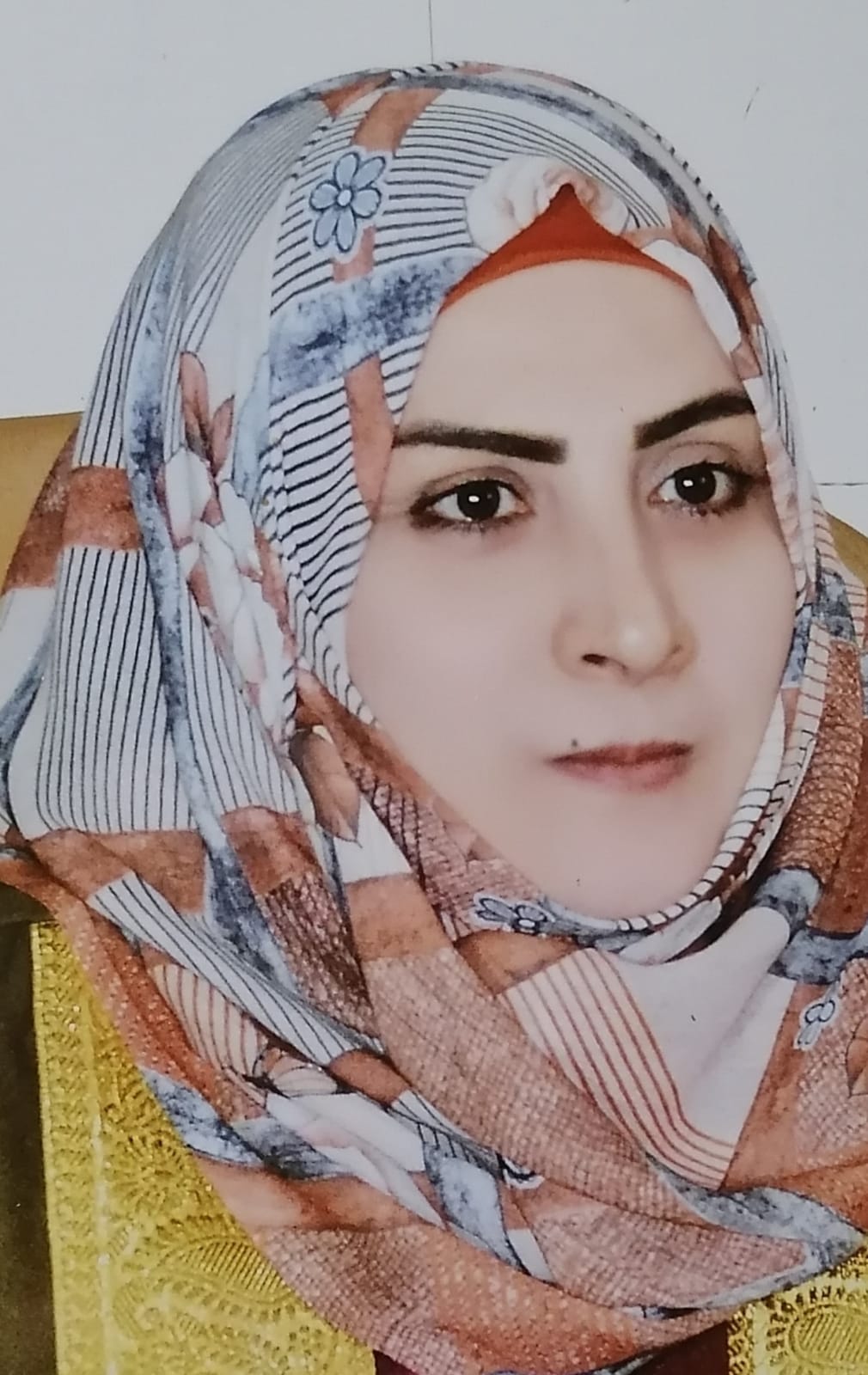 البيانات الشخصيةالبيانات الشخصيةالاسم         سعاد موسى يعقوب السلطاني الحالة الزوجيةمتزوجة تاريخ الميلاد1\9\1976عنوان السكنديالى /الخالص /جيزاني الامام رقم الهاتف07722321397 البريد الالكترونيbasica38te@uodiyala.edu.iq البيانات الاكاديميةالبيانات الاكاديميةاللقب العلمي استاذ مساعدتاريخ الحصول عليه3/2/2020الشهادةدكتوراه        القسماللغة العربية التخصص العاماللغة العربية تاريخ اول تعيين5/11/2012التخصص الدقيقطرائق تدريس اللغة العربية المنصب الاداريتدريسيةالبكالوريوسالبكالوريوسالكليةالتربية الاساسية الجامعةديالى البلدالعراق التخصصاللغة العربية سنة التخرج2008-2009الماجستيرالماجستيرالكليةالتربية الأساسية الجامعةديالى البلدالعراق التخصصطرائق تدريس اللغة العربية سنة التخرج2010-2011الدكتوراهالدكتوراهالكليةالتربية الأساسية الجامعةديالى البلدالعراقالتخصصطرائق تدريس اللغة العربية سنة التخرج2018-2019البحوث المنشورة داخل العراق وخارجهالبحوث المنشورة داخل العراق وخارجهعدد البحوث المنشورة داخل العراق12 عدد البحوث المنشورة داخل العراقلايوجد المؤتمرات والندوات والدورات وورش العمل المشارك بهاالمؤتمرات والندوات والدورات وورش العمل المشارك بهاعدد المؤتمرات3عدد الندوات15عدد الدورات5عدد ورش العمل5الكتب المؤلفة والمترجمة وبراءات الاختراع الكتب المؤلفة والمترجمة وبراءات الاختراع عدد الكتب المؤلفة2 عدد الكتب المترجمةلايوجدعدد براءات الاختراعلايوجدكتب الشكر والتقدير والشهادات التقديريةكتب الشكر والتقدير والشهادات التقديريةعدد كتب الشكر والتقدير من السادة الوزراء4عدد كتب الشكر والتقدير من السادة رؤساء الجامعات10عدد كتب الشكر والتقدير من السادة عمداء الكليات15عدد الشهادات التقديرية10اللغات التي يجيدها التدريسي ( كتابة كلمة نعم امام اللغة )اللغات التي يجيدها التدريسي ( كتابة كلمة نعم امام اللغة )اللغة العربيةنعماللغة الانكليزيةلا اللغة الكرديةلااللغة الروسيةلا